Hoodview Amateur Radio Club, WB7QIW, is offering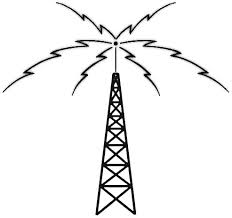 Technician Amateur Radio License ClassesMt. Hood Community CollegeRoom Fisheries#1 (north-eastside of campus)Gresham, OregonClass:Technician License Class – Two Saturdays:March 2nd at 9:00 am to 4:00 pm andMarch 9th at 9:00 am to 4:00 pmTechnician License Class – Two Saturdays:March 2nd at 9:00 am to 4:00 pm andMarch 9th at 9:00 am to 4:00 pmTechnician License Class – Two Saturdays:March 2nd at 9:00 am to 4:00 pm andMarch 9th at 9:00 am to 4:00 pmVE Testing:March 16th, 2018  at 8:30 am (VE cost is $15.00)March 16th, 2018  at 8:30 am (VE cost is $15.00)March 16th, 2018  at 8:30 am (VE cost is $15.00)Textbooks:  Ham Radio School, Technician License Course by Stu Turner, W0STU (Cost is $23)Ham Radio School, Technician License Course by Stu Turner, W0STU (Cost is $23)Ham Radio School, Technician License Course by Stu Turner, W0STU (Cost is $23)Links:Website:  http://www.hamradioschool.comTechnician Course Outline:  http://www.hamradioschool.com/tech_mediaTechnician Book:  http://www.hamradioschool.com/tech-license-bookWebsite:  http://www.hamradioschool.comTechnician Course Outline:  http://www.hamradioschool.com/tech_mediaTechnician Book:  http://www.hamradioschool.com/tech-license-bookWebsite:  http://www.hamradioschool.comTechnician Course Outline:  http://www.hamradioschool.com/tech_mediaTechnician Book:  http://www.hamradioschool.com/tech-license-bookContacts:Cory Schoch KA7IUG at ka7iug@frontier.com or 503-781-9095 for more information and registration. Check out our webpage for more details at www.wb7qiw.orgCory Schoch KA7IUG at ka7iug@frontier.com or 503-781-9095 for more information and registration. Check out our webpage for more details at www.wb7qiw.orgCory Schoch KA7IUG at ka7iug@frontier.com or 503-781-9095 for more information and registration. Check out our webpage for more details at www.wb7qiw.org